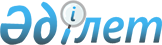 Об установлении режима карантинной зоны в селе Нура Нуринского сельского округа
					
			Утративший силу
			
			
		
					Решение акима Нуринского сельского округа Иргизкого района Актюбинской области от 30 мая 2012 № 3. Зарегистрировано Управлением юстиции Иргизского района Актюбинской области 7 июня 2012 года № 3-5-161. Утратило силу решением акимата Иргизского района Актюбинской области от 7 августа 2012 года № 8      Сноска. Утратило силу решением акимата Иргизского района Актюбинской области от 07.08.2012 № 8.

      В соответствии с пунктом 2 статьи 35 Закона Республики Казахстан от 23 января 2001 года № 148 «О местном государственном управлении и самоуправлении в Республике Казахсатан», подпунктом 7 статьи 10-1 Закона Республики Казахстан от 10 июля 2002 года № 339 "О ветеринарии" и на основании представления от 03 мая 2012 года № 17-02/109 главного государственного ветеринарно-санитарного инспектора территориальной инспекции Иргизского района аким Нуринского сельского округа РЕШИЛ:



      1. В связи с выявлением очага бешенство собак установить ветеринарный режим карантинной зоны с введением карантинного режима и ограничительных мероприятии в селе Нура Нуринского сельского округа.



      2. Контроль за исполнением настоящего решения возложить на главного специалиста аппарата акима сельского округа Н.Болекову.



      3. Настоящее решение вводится в действие по истечении десяти календарных дней после его первого официального опубликования.      Аким Нуринского

     сельского округа                         С. УЗАКОВ
					© 2012. РГП на ПХВ «Институт законодательства и правовой информации Республики Казахстан» Министерства юстиции Республики Казахстан
				